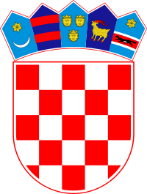 REPUBLIKA HRVATSKASISAČKO-MOSLAVAČKA ŽUPANIJA OPĆINA LIPOVLJANIJEDINSTVENI UPRAVNI ODJELKLASA: 932-01/22-01/02URBROJ:2176-13-03-22-01Lipovljani, 07. studeni 2022. godineNa temelju članka 75. Pravilnika o geodetskim elaboratima („Narodne novine“ broj 59/18), prema zahtjevu investitora Hrvatske Vode d.o.o., Ul. grada Vukovara 220 Zagreb, Općina Lipovljani objavljuje JAVNI POZIVOvim pozivom obavještavaju se nositelji stvarnih prava na nekretninama označenim kao k.č.br. 3684, 3298/1, 3299/1, 3308, 3334/1, 3325/2, 3325/1, 3324/1, 3323, 3322/2, 3322/5, 703, 702, 701, 700, 699, 696/2, 696/1, 695, 693/2, 693/1, 688, 687/3, 686/3, 683/1, 683/2, 682/1, 682/2, 682/3 i 684 k.o. Lipovljani o započinjanju postupka izrade geodetskog elaborataprema Lokacijskoj dozvoli: KLASA: UP/I-350-05/22-01/000001URBROJ: 2176-08-01/1-22-0010Novska, 19. svibanj 2022.izdanoj od strane Upravnog odjela za prostorno uređenje, graditeljstvo i obnovuu svrhu izgradnje Školskog kanala u LipovljanimaGeodetski elaborat izradit će ovlašteni inženjer geodezije Ivan Tomljanović, dipl. ing.geod., GEO TOM d.o.o. Bjelovar, J.J. Strossmayera 5A.Nositelji stvarnih prava mogu izvršiti uvid u geodetski elaborat izvedenog stanja kao i zatražiti eventualna dodatna pojašnjenja, dana 15. studenog 2022. u vremenu 08.00-15.00 u prostorijama GEO TOM d.o.o. Bjelovar, J.J.Strossmayera 5a, putem e-mail adrese: geo.tom.bj@gmail.com ili telefonski na broj 043/221-710.Ovaj javni poziv se objavljuje se na službenim stranicama Općine Lipovljani te na oglasnoj ploči Općine Lipovljani.Pročelnica Danijela Matejaš